UNIVERSIDADE ABERTAE-FÓLIO ANome: 	António José Estêvão Cabrita
Número:	1002404
Turma: 	01Licenciatura em Ciências de Informação e DocumentaçãoINICIAÇÃO À MUSEOLOGIADr. Pedro FlorMestre Anabela FerreiraAbril 2012O Coleccionismo em Quinhentos e as repercussões em SetecentosDesde sempre a tendência humana foi de recolha e acumulação, para constituir património e, mais tarde, através de alguma especialização, gosto, e também por exibicionismo, passou a coleccionar. Todos os artefactos serviam para satisfazer estas necessidades, desde objectos mais ou menos comuns até outros, antigos, raros, valiosos, de proveniência distante ou pelo seu valor estético e artístico. Esta vontade de recolher e coleccionar virá da necessidade individual de afirmação e manutenção de um determinado estatuto e condição social, tema que as ciências da psicologia e da sociologia melhor saberão explicar.Nos século XV e XVI, com os Descobrimentos, o alargamento das rotas comercias e com a expansão dos territórios ultramarinos, as trocas comerciais tornaram-se intensas, pois era também esse o objectivo de tal empreitada e, para tal, contribuíram também as não menos incessantes permutas culturais no contacto com novas línguas, culturas, usos e tradições. Assim, ao raro, ao valioso e comum juntou-se o exótico, pela novidade, trazido de terras que apenas faziam parte do imaginário.Com o acumular de objectos e a curiosidade de terceiros, o que até então era feito em privado, a exibição de determinada colecção, constituída por peças de aquisição arbitrária e singular, valorizada pelos factores mencionados, passou a ser feito para um público alargado, para regozijo do proprietário e satisfação da curiosidade dos demais. O prestígio deixa de ser a dimensão da colecção e passa ser de acordo com a raridade e a exuberância. Os locais onde estas “exposições” podiam ser observadas foram designados de Gabinetes de Curiosidades.Nos Gabinetes expunham-se colecções privadas, de composição heterogénea, não cumpriam algum desígnio que não o de serem observadas. Constituídas pelos mais diversos objectos como espécimes minerais, animais ou vegetais, telas, esculturas, pedras preciosas, etc. A variedade seria tão grande que terá levado à afirmação de Leite de Vasconcelos sobre um museu etnográfico do Paço da Ribeira, pois se tratava de um dos locais de desembarque das naus e galeões provindos de além-mar, recheadas de novos achados. Não se apresentam sob qualquer ordenação, separação, lógica ou metodologia, senão aquela que o proprietário determinou, de forma subjectiva, destacando os objectos que mais aprecia.Aos poucos os Gabinetes transformam-se em locais de debate, de comparação, de elaboração de teorias o que leva à necessidade de critérios e maior racionalismo quanto às aquisições e em como deve ser constituído o fundo, o que origina colecções temáticas ou especializadas, como são as de ciências naturais, de plantas, insectos ou minerais.Entre o domínio filipino, com a Corte na Aldeia, a Restauração e as subsequentes guerras, o declínio económico do país agravou-se substancialmente, sob uma fortíssima imagem de decadência, o que não permitiu o desenvolvimento de diversas áreas, como as culturais e científicas. No reinado de D. João V, acontecem as pesadas remessas de ouro de Brasil e é entretanto promulgada a lei 20 de Agosto de 1720, pela qual se proibia a destruição de objectos que mostrassem ser antigos, precisamente, com o limite temporal superior de D. Sebastião. Com D. José I, é decretada a 3 de Setembro de 1759, a expulsão dos Jesuítas e o confisco dos seus bens.Estavam assim lançadas as raízes e o suporte para que, mais tarde, através da reforma curricular do ensino de Marquês de Pombal em (1772), onde impôs o Verdadeiro Método de Estudar do oratoriano Luís António Vernei, beneficiando também das influências externas do Racionalismo e do Iluminismo, se determinasse a criação de Museus, para a Instrucção da Mocidade, com colecções inventariadas, catalogadas e com procedimentos sistematizados. Para os fundos destes novos museus contribuíram, para além de algumas colecções régias, alguns dos bens anteriormente confiscados aos Jesuítas e a recolha de um sem número de artefactos, mesmo de colecções inteiras, provenientes dos Gabinetes de Curiosidades, que vêem o seu declínio e posterior extinção, cedendo definitivamente o seu lugar aos Museus.BibliografiaANTT. “A expulsão dos Jesuítas.” Arquivo Nacional da Torre do Tombo. 2011-06-02. [em linha]. Disponível em: http://antt.dgarq.gov.pt/exposicoes-virtuais/eventos-em-documentos/expulsao-dos-jesuitas/  (acedido em 2012-04-03).ANTT. “Lei pela qual D. João V proibia a destruição de edifícios, que mostrassem ser antigos, de estátuas ou de medalhas.” Arquivo Nacional da Torre do Tombo. s.d. [em linha]. Disponível em: http://digitarq.dgarq.gov.pt/viewer?id=4628676 (acedido em 2012-04-02). CHOAY, Francoise. ALEGORIA DO PATRIMÓNIO. Lisboa: Edições 70, 2008.JANEIRA, Ana Luísa. “Gabinetes, boticas e bibliotecas.” Instituto Latino-Americano de Estudos Avançados. s.d.  [em linha]. Disponível em: http://www.ilea.ufrgs.br/episteme/portal/pdf/numero21/episteme21_artigo_janeira1.pdf (acedido em 2012-04-02).REAL, Miguel. INTRODUÇÃO À CULTURA PORTUGUESA. Lisboa: Planeta, 2011.ROCHA-TRINDADE, Maria Beatriz (coord.). Iniciação à Museologia. Lisboa: Universidade Aberta, 1993.Item NotasÁreaNotaPercentagemA suas opiniõesE-fólio A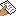 Avaliação electrónica4,00100,00 %Trabalho muito bem estruturado e coerente, dando resposta aos critérios que se exigiam.E-fólio BAvaliação electrónica--E-fólios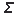 Avaliação electrónica4,0050,00 %P-fólioAvaliação Contínua--Pontos acumuladosAvaliação Contínua4,0020,00 %